参加希望の方は、下記様式に団体・企業名、参加者氏名、電話番号等をご記入いただき、平成２９年２月１日（水）までにＦＡＸ又はメールにて下記の宛先までお申込み下さい。〇申込み・問合せ先      大分県商工労働部産業集積推進室  担当：市原、徳丸  〒870-8501　大分県大分市大手町3-1-1        TEL 097-506-3272（直通）   FAX 097-506-1753　　　　e-mail：tokumaru-kiyohisa@pref.oita.lg.jp  〇会場周辺地図レンブラントホテル大分（大分市田室町９－２０）　 TEL 097-545-1040 (代表)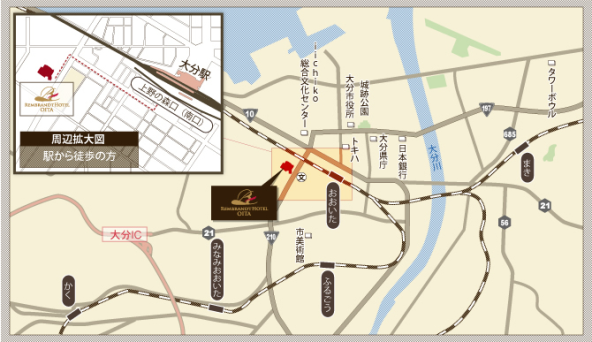 参加申込方法平成　　年　　月　　日大分県商工労働部産業集積推進室　行き（ＦＡＸ  ０９７-５０６-１７５３）            　　　　　　　    参加申込書（東九州メディカルバレー構想推進大会）※　講演会･交流会の欄に、○印をご記入ください。※　このままFAXでお申込みください。 送信表は不要です。